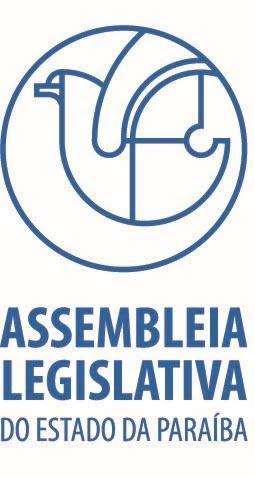 CASA DE EPITÁCIO PESSOAGABINETE DA PRESIDÊNCIAOfício nº /2021/ALPB/GP          					                   João Pessoa,  de outubro de 2021.Ao Excelentíssimo SenhorDr. JOÃO AZEVÊDO LINS FILHOGovernador do Estado da ParaíbaPalácio da RedençãoNestaAssunto: Autógrafo nº /2021 - Projeto de Lei nº 3.173 /2021            		Senhor Governador, 		Participo a Vossa Excelência o Autógrafo nº /2021, referente ao Projeto de Lei nº 3.173/2021 de autoria dos Deputados Estaduais Adriano Galdino e Ricardo Barbosa, que “Institui a política de vacinação contra a COVID-19 no Estado da Paraíba”.Atenciosamente,Deputado ADRIANO GALDINOPresidente da Assembleia Legislativa da ParaíbaAssembleia Legislativa da Paraíba – Praça João Pessoa, s/n, Centro – João Pessoa/PBCEP 58013-900 –Tel.: (83) 3214-4500 – E-mail: presidencia@al.pb.leg.brCASA DE EPITÁCIO PESSOAGABINETE DA PRESIDÊNCIAAUTÓGRAFO Nº /2021PROJETO DE LEI Nº 3.173/2021         AUTORIA: DEPUTADOS ADRIANO GALDINO E RICARDO BARBOSAInstitui a política de vacinação contra a COVID-19 no Estado da Paraíba.A ASSEMBLEIA LEGISLATIVA DO ESTADO DA PARAÍBA DECRETA: 	Art. 1º A vacinação em massa da população constitui medida adotada pelas autoridades de saúde pública, com caráter preventivo, apta a reduzir a morbimortalidade de doenças infecciosas transmissíveis e a provocar imunidade coletiva com vistas a proteger toda a coletividade, em especial os mais vulneráveis ao vírus. 	Art. 2° A vacina contra a COVID-19 deve ser universal e gratuita para toda a população, devendo ser garantida pelos poderes públicos com base na reserva do possível e disponibilidade material conforme a ordem de prioridade estabelecida. 	Art. 3ºA ordem de prioridade da vacinação será definida pelo Poder Executivo estadual, em consonância com o Plano Nacional de Imunização, levando em consideração a exposição ao agente etiológico e a vulnerabilidade imunológica dos grupos sociais, com base em evidências científicas e em análises sobre informações estratégicas em saúde. 	Art. 4º Garantida a disponibilidade universal da vacina contra a COVID-19 e o atendimento da faixa etária para vacinação, os indivíduos que se recusarem à imunização poderão ter os seguintes direitos restritos: 	I – proibição de frequentar bares, restaurantes, casas de shows, boates e congêneres; 	II – inscrever-se em concurso ou prova para função pública, ser investido ou empossado em cargos na Administração Pública estadual direta e indireta; 	III – obter empréstimos de instituições oficiais ou participar dos programas sociais do governo do Estado da Paraíba; 	IV - renovar matrícula em estabelecimento de ensino oficial do Estado da Paraíba; 	§ 1º A determinação do âmbito de abrangência, a temporalidade inicial e final das restrições deve ser determinada pelo Poder Executivo estadual com a devida fundamentação de necessidade, baseada em evidências científicas e análise em informações estratégicas em saúde. 	§ 2º Os chefes dos Poderes Legislativo e Judiciário e dos órgãos autônomos poderão regulamentar o disposto nesta Lei no âmbito de suas dependências em relação aos seus servidores e usuários de seus serviços.	§ 3º Os estabelecimentos previstos no inciso I deste artigo que cumprirem integralmente o disposto nesta lei e exigirem comprovante de vacinação poderão utilizar o selo “força total contra a COVID-19”, bem como estarão liberados para funcionar com capacidade máxima permitida.	§ 4º A comprovação de vacinação poderá ser feita através da apresentação do cartão de vacinação físico ou digital, por meio de foto, aplicativo, entre outros meios. 	Art. 5° O Poder Executivo estadual dará ampla divulgação a informações sobre a eficácia concreta dos imunizantes, segurança e contraindicações.  	Art. 6° Fica vedada a vacinação forçada ou qualquer medida invasiva sem o consentimento dos indivíduos, sendo preservado o direito à intangibilidade, inviolabilidade e integridade do corpo humano.	Parágrafo único. Ficam dispensados desta lei pessoas que apresentarem Atestado Médico justificando a contraindicação da vacina. 	Art. 7° Esta lei entra em vigor na data de sua publicação.	Paço da Assembleia Legislativa do Estado da Paraíba, “Casa de Epitácio Pessoa”, João Pessoa,  de outubro de 2021.Deputado ADRIANO GALDINOPresidente